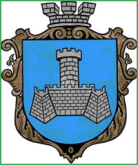 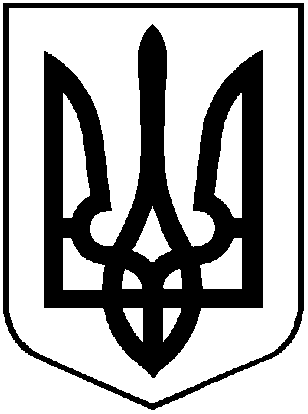 УКРАЇНАм. Хмільник  Вінницької областіР О З П О Р Я Д Ж Е Н Н ЯМІСЬКОГО ГОЛОВИ          від “  червня 2017 р.                                                           №251-рПро створення комісії з обстеженнясистеми інформування населення.    З метою забезпечення виконання  п.5.3  Комплексної програми захисту населення і територій м. Хмільника у разі загрози та виникнення  надзвичайних ситуацій на 2016 - 2018 роки,  затвердженої рішенням 3 сесії  міської ради 7 скликання № 36   від 4.12.2015 року (з відповідними змінами),   яким передбачено придбання  гучномовців,  іншого обладнання та матеріалів,  виконання робіт з його встановлення з метою розширення мережі існуючої системи інформування населення міста,  керуючись ст.42 Закону України “Про місцеве самоврядування в Україні”:    1.Створити   комісію в складі:     Загіка В.М.- заступник міського голови з питань діяльності виконавчих органів  міської ради - голова комісії.             Члени комісії :      Полонський С.Б. –начальник КП «Хмільниккомунсервіс».     Ткач О.С.- спеціаліст 2 категорії з мобілізаційної роботи відділу  цивільного захисту, оборонної роботи та взаємодії з правоохоронними органами міської ради;        Коломійчук В.П.- старший інспектор  відділу  цивільного захисту, оборонної роботи та взаємодії з правоохоронними органами міської ради.      2.Комісії вивчити  технічні параметри обладнання встановленої системи інформування, визначити можливість її розширення, орієнтовну кількість гучномовних пристроїв,  іншого обладнання та матеріалів,  провести обстеження  вулиць   на предмет можливості встановлення на  опорах освітлення   додаткової кількості гучномовних пристроїв.               Результати оформити відповідним актом, про що проінформувати міського голову.              3. Контроль за виконанням цього розпорядження  залишаю за собою.                       Міський голова                              С.Б.Редчик      В.Загіка      С.Полонський      О.Ткач      В. Коломійчук      Н.Буликова                                                                               